Положение о проведении акции«Открытка победителям»Общие положения:Организатором Акции является ГАУК ТО «Тюменское концертно-театральное объединение» структурное подразделение «ДК «Нефтяник» им. В.И. Муравленко», г. Тюмень (далее – Организатор). Настоящее Положение регулирует вопросы, связанные с организацией и проведением акции «Открытка победителям». Все нормативные документы, изданные в связи с проведением акции, должны соответствовать настоящему Положению.Акция приурочена к празднованию 75 летия Победы в Великой Отечественной войне.В рамках Акции каждому участнику предлагается выполнить творческую работу – «Открытка победителям», как знак благодарности за Победу в Великой Отечественной войне. Оказание внимания ветеранам – это возможность конкретными действиями выразить свое глубокое уважение и признательность победителям.2. Цели и задачи Акции- сохранение исторической памяти героического прошлого своего Отечества;-поддержка патриотизма, как качества Личности, играющей особую роль в духовной жизни  жителей России;-воспитание у подрастающего поколения уважительного отношения к участникам Великой Отечественной войны, труженикам тыла, отстоявшим мир и свободу;- воспитание у детей уважительного отношения к истории Отечества;- создание условий для раскрытия творческих способностей участников;- моральная поддержка ветеранов ВОв и труженников тыла детьми, молодёжью и взрослым населением России;Участники Акции:В акции может принять участие любой желающий. Количество представленных работ от одного участника, равно, как и количества участников Акции и не ограничивается.Требования к работе:- формат открытки : А-4 , А-5;
- соответствие тематике;
- качество художественного оформления;Фотографии, либо отсканированные копии работ принимаются на электронный адрес: konkurs@dkn72.ru до 8 мая 2020 года (не забудьте про «Согласие на обработку персональных данных» - Приложение 1) Работы будут размещены на страницах Дворца культуры «Нефтяник, в социальных сетях и обязательно найдут своих адресатов! Ссылка на просмотр работ будет направлена в Тюменский областной совет ветеранов войны и труда, вооруженных сил и правоохранительных органов и Госпиталь ветеранов войн.Приложение 1СОГЛАСИЕна обработку персональных данныхЯ (далее - Субъект), ___________________________________________________________,(фамилия, имя, отчество)дата рождения ________________________________________________________________,(число.месяц.год)Документ, удостоверяющий личность___________________ № _______________________,зарегистрированный (ая) по адресу: ______________________________________________,даю свое согласие ГАУК ТО «Тюменское концертно-театральное объединение», зарегистрированному по адресу:Республики 129, на обработку своих персональных данных, на следующих условиях: Оператор осуществляет обработку персональных данных Субъекта исключительно в рамках проведения конкурса акции «Открытка победителям»Перечень персональных данных, передаваемых Оператору на обработку:фамилия, имя, отчество;дата рождения;паспортные данные;контактный телефон;фактический адрес проживания;Субъект дает согласие на обработку Оператором своих персональных данных, то есть совершение, в том числе, следующих действий: обработку (включая сбор, систематизацию, накопление, хранение, уточнение (обновление, изменение), использование, обезличивание, блокирование, уничтожение персональных данных), при этом общее описание вышеуказанных способов обработки данных приведено в  Федеральном законе от 27.07.2006  № 152-ФЗ, а также на передачу такой информации третьим лицам, в случаях, установленных нормативными документами вышестоящих органов и законодательством.Настоящее согласие действует бессрочно.Настоящее согласие может быть отозвано Субъектом в любой момент по соглашению сторон. В случае неправомерного использования предоставленных данных соглашение отзывается письменным заявлением субъекта персональных данных.Субъект по письменному запросу имеет право на получение информации, касающейся обработки его персональных данных (в соответствии с п.4 ст.14 Федерального закона от 27.06.2006  № 152-ФЗ). «____»______________ 20    г.          __________________                 _________________                                                           Подпись                                                       ФИОПодтверждаю, что ознакомлен (а) с положениями Федерального закона от 27.07.2006 №152-ФЗ «О персональных данных», права и обязанности в области защиты персональных данных мне разъяснены.«____»______________ 20    г.          __________________                 _________________                                                                            Подпись                                                     ФИО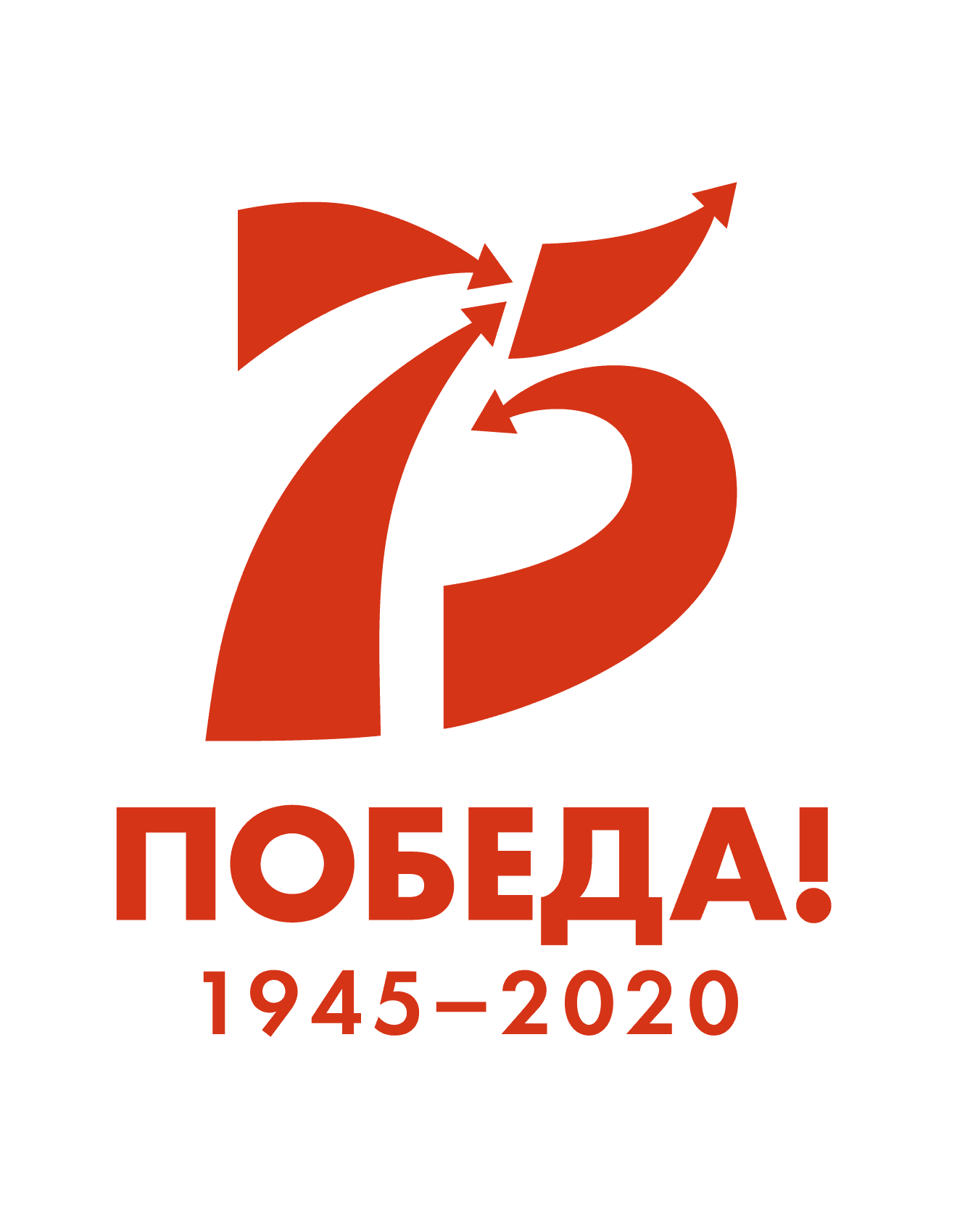 Приложение 1